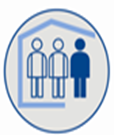 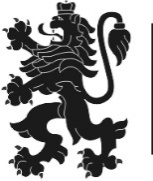 РЕПУБЛИКА БЪЛГАРИЯДържавна агенция за бежанците                                                      при Министерския съветВ изпълнение на чл. 44, ал. 4 от Наредбата за провеждане на конкурсите и подбора при мобилност на държавни служители, представяме на Вашето внимание информация за класирането на кандидата от проведения конкурс, обявен със заповед № ЦУ-РД05-689/21.11.2023 г. за длъжността „старши юрисконсулт“ в отдел „Производство за международна закрила и деловодство“, Регистрационно-приемателен център – гр. Харманли:Люба Боянова Гочева;.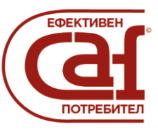 1233 София, бул. „Княгиня Мария Луиза“ №114БТел: 02/ 80 80 923 тел: 02/ 80 80 924 тел: 02/ 80 80 925; факс: 02/ 9559476e-mail: sar@saref.government.bg